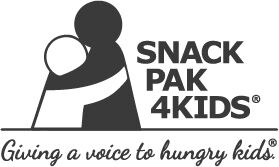 Contents of Snack Pak 2019-20201 Gatorade G-Zero2 shelf-stable chocolate Fairlife milks1 Musselman apple/strawberry sauce squeeze pouch 1 Kellogg’s NutriGrain bar2 pouches of Kellogg’s cereal1 Austin peanut butter cracker pack1 Cheez-It package2 SP4K Beef Stiks1 packet of Pepperidge Farm Goldfish Pretzels1 JIF-to-GOWe will be delivering each Wednesday morning with the exception of holidays.